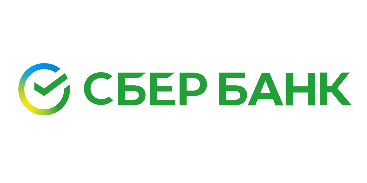 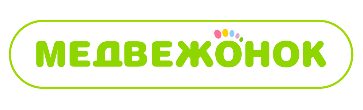 Карточка организации ООО «Медвежонок»Счет получателя:40702810177030030710Получатель:ООО «Медвежонок»ИНН получателя:7606072158КПП получателя:760401001Банк получателя:Филиал в Калужском ОСБ №8608 г.КалугаБИК банка получателя:042908612Корр. счет банка получателя:30101810100000000612Юридический адрес:150003, Ярославль, ул.Победы,15Фактический адрес:150003, Ярославль, ул.Победы,15Телефон89159771775, 88007000499, 8(495)9976250Электронная почта:  info@medvejonok.com